Projekt edukacyjny „Transplantacja – czy jestem na TAK?” był realizowany w roku szkolnym 2011/2012 przez uczniów klasy IIe, pod opieka mgr Małgorzaty Lipowieckiej.Projekt poruszał problem -  komu i dlaczego potrzebna jest transplantacja?Cele projektu:promowanie idei donacji i transplantacji organów,znaczenie przeszczepów i zgody na transplantację organów po śmierci,kształtowanie poczucia odpowiedzialności za własne zdrowie.przedstawienie informacji dających podstawy do świadomego wyboru: akceptacji lub sprzeciwu wobec deklaracji oświadczenia woli,zachęcanie do rozmowy w gronie bliskich,zapoznanie się z ideą transplantacji,religie o dawstwie narządów,przedstawienie polskich realiów - dawstwo i transplantacja narządów i tkanek.Projekt został przedstawiony całej społeczności gimnazjalnej 26 stycznia 2012 roku z okazji Ogólnopolskiego Dnia Transplantacji.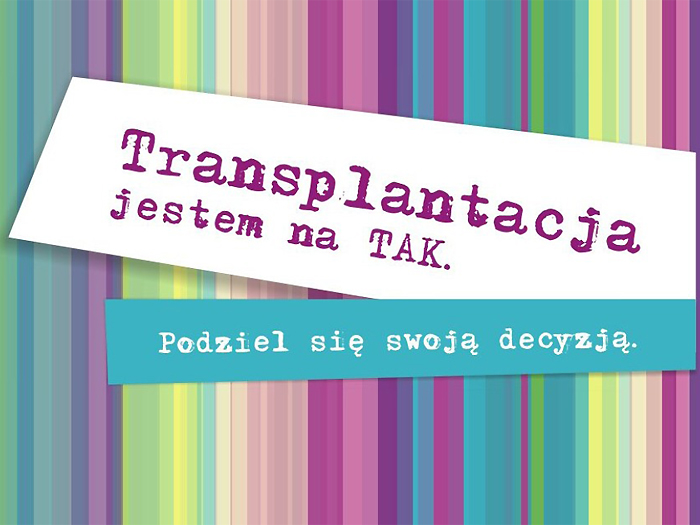 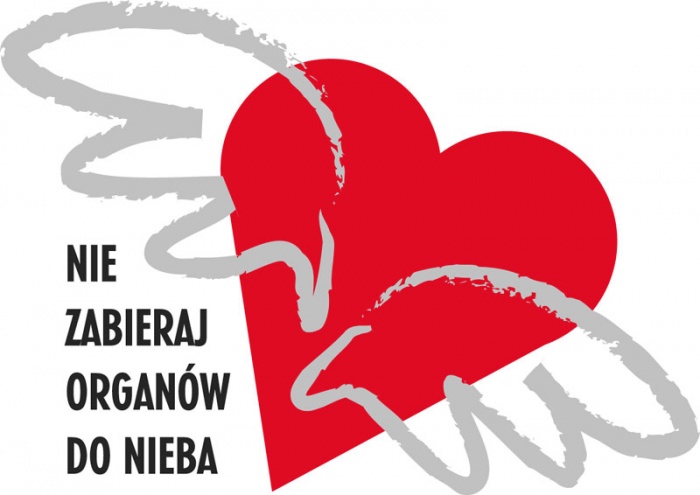 